2016大足石刻牽手嘉年華攝影比賽簡章主  旨：推動聯合國世界文化遺產，大足石刻世界巡迴展，首展台灣，斥資引進大足石刻一級等古蹟暨四川自貢巨型彩燈，座落於宜蘭冬山河親水公園，佔地21公頃依山傍水造景澎勃成為一座移動式藝術壁廊，為傳遞更多歷史藝術的人文精神與內涵，特舉辦攝影比賽，以大足石刻牽手嘉年華為主題，期透過攝影者的角度，將大足石刻及彩燈的內涵，以影會友讓更多的社會大眾認識相關單位指導單位：交通部觀光局主辦單位：世界宗教博物館、大足石刻研究院、台灣觀光特產協會承辦單位：喜富客股份有限公司、大足石刻文化創意投資有限公司、唐杰廣告企業有限公司、宜蘭縣商業會、宜蘭縣觀光協會協辦單位：美羽文創藝術有限公司、台灣攝影學會、宜蘭縣攝影學會、捷堡國際有限公司、君悅達有限公司參賽資格：凡愛好攝影人士均歡迎參加攝影主題：2016 大足石刻牽手嘉年華展覽園區之造景藝術風情及活動皆可為題材拍攝時間：2016/2/3（三）～ 2016/3/13（日）共計40天期間攝影之作品    平日每日上午10:00～晚上22:00，假日每日上午10:00～晚上23:00，    (除夕晚上19:00至凌晨02:00)作品規格：參賽攝影作品黑白或彩色不限，須沖放或輸出為8吋×12吋不留白框之相片，不可裝裱、不可加任何商業logo、組合及連作不收參賽件數不限數位檔案請儲存於CD或DVD光碟片，不限方式，長邊需要4000 pix以上每件參賽作品背面皆須浮貼參賽報名表，表格內各項資料須詳細填寫。(表格見簡章背面)未符合以上格式或規定者視同棄權拍攝規範：進入大足石刻牽手嘉年華園區，請遵守園方之相關規定，配合活動景觀之維護，環境的清潔與衛生的管理為維持良好的景觀水準，攝影者進入園區後不得亂踐踏草皮、攀折樹枝(葉)、亂丟垃圾收件方式：即日起至2016年3月20日(日)止，以掛號(郵戳為憑，逾期不受理)或親送(17：00止)收件地址：宜蘭縣攝影學會聯絡處（宜蘭縣羅東鎮倉前路65號）繳件內容：參賽作品、報名表浮貼於作品背面，並且在信封註明「2016大足石刻牽手嘉年華」攝影比賽活動小組收參賽作品若採郵寄，請先做好保護措施後寄出，如於郵遞運送途中損壞或遺失，概由寄件人負責，主辦單位不負賠償責任獎勵：金牌獎1名：獎金新台幣十萬元、獎盃乙座並免費招待重慶大足石刻四日遊銀牌獎1名：獎金新台幣五萬元、獎盃乙座並免費招待重慶大足石刻四日遊銅牌獎1名：獎金新台幣三萬元、獎盃乙座並免費招待重慶大足石刻四日遊優選獎10名：獎金新台幣五千元、獎狀乙面佳作獎100名：獎金新台幣二千元、獎狀乙面備註：（1）金牌、銀牌、銅牌得獎者不得為同一人     （2）免費招待旅遊不含護照及臺胞證申請     （3）凡得獎者公告後，會通知需要繳交作品之原電子檔案（未繳者以          棄權論）作品評選：由主辦單位聘請攝影專家學者組成評審小組，以客觀、公平的方式評選，參賽者對評審結果不得異議評審時間：2016年3月26日(六)上午十點評審地點：宜蘭縣羅東鎮北成社區活動中心（羅東鎮北成路二段57巷6號）得獎公佈：2016年3月30日(三)公佈於活動網站，並以電話與專函通知得獎人得獎作品展演:展出時間：2016年4月15日(五)後展出方式：公佈於美羽文創藝術有限公司官網領獎方式：領獎時間：2016年4月11日(一)寄發書面暨Ｅ-mail領獎通知函領獎地點：美羽文創藝術有限公司（台北市松江路67號7樓-2）參賽附則：參賽作品須符合攝影主題；作品須符合規格，違反者視同棄權不予評審參賽作品須為本人拍攝，且以未經參加其它比賽得獎或未公開發表之作品，如有違反規定或發現與任何攝影比賽之得獎作品雷同，不予評審參賽作品之參賽者本人，需擁有該作品之完整著作權，若有第三人對作品提出異議時，並經主辦單位查明屬實者，除取消得獎資格(獎位不予遞補)並追繳獎金、獎狀外，其違反著作權之法律責由參賽者自行負責，概與主辦單位無關參賽作品不得翻攝、抄襲他人作品。如有不實，經評審發現，將違反者視同棄權不予評審參賽作品正反面均不得做任何註記、塗色或簽色，違者視同棄權所有得獎作品及原稿底片數位檔位之著作財產權，自領獎日起歸屬「喜富客股份有限公司」所有金牌、銀牌、銅牌每人限得乙個獎；經公布得獎之作品，得獎人不得要求取消得獎資格。各獎項之獎金，依中華民國所得稅法扣繳所得稅參賽作品經評審委員共同認定，未達評審標準，獎項得以從缺未獲獎作品之照片一律不退件評選前如遇不可抗力之災變、意外等事故所造成之損失，主辦單位不負賠償之責凡參賽即視同認可並接受本簡章之各項規定本辦法如有未盡事宜，得隨時補充或修正，將以最新公告為主；主辦單位對於活動內容及獎品保有修改及最後解釋之權利洽詢方式：網路報名：請洽『美羽文創藝術』活動網站http://www.muart.com登入會員報名參加『2016大足石刻牽手嘉年攝影比賽』紙本報名：簡章索取請洽『美羽文創藝術』活動網站 http://www.muart.com.tw下載，或附回郵信封郵寄至『美羽文創藝術有限公司  104台北市松江路67號7樓之2』地址函索洽詢專線：(02) 2506-6557報名表：註：本報名參賽表可自行影印放大使用，浮貼於作品背後。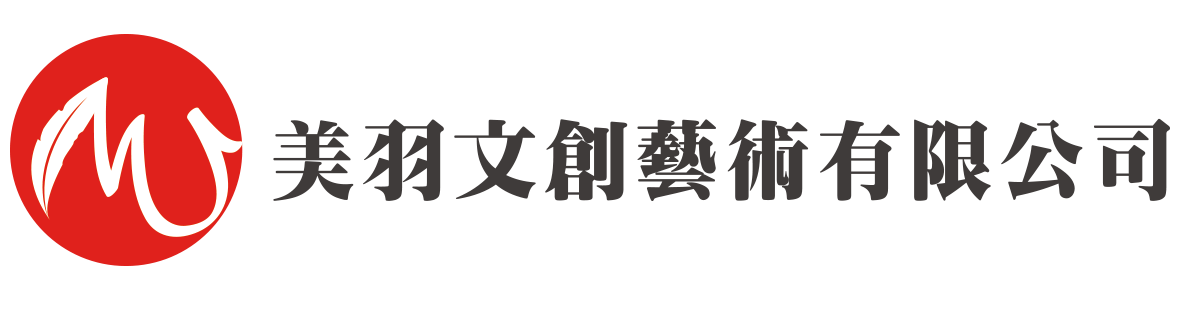                   傳 真 訂 購 單             MU10501-……………………………………以下由美羽文創藝術有限公司填寫……………………………………票劵流水號：                                                                         核決主管：              會計：              部門主管：              承辦人：            美羽文創藝術有限公司  www.muart.com.tw  E-mail:muarttp@gmail.com104 台北市中山區松江路67號7樓之2  TEL:02-2506-6557  FAX:02-2506-9771              2016 大足石刻牽手嘉年華攝影比賽參賽報名表2016 大足石刻牽手嘉年華攝影比賽參賽報名表2016 大足石刻牽手嘉年華攝影比賽參賽報名表2016 大足石刻牽手嘉年華攝影比賽參賽報名表作品名稱拍攝時間姓    名性    別□ 男     □ 女通訊地址聯絡電話手機日夜電子信箱作品著作財產權讓與同意書  本人擔保本參賽作品係本人之原創性著作，無侵害他人之權利。參賽作品如獲獎，本人同意將該作品原稿底片或數位原始檔之智慧財產權，全部讓與喜富客股份有限公司；喜富客股份有限公司對得獎作品有重製、增刪修改出版、改作、公開展示及發行各類型之權利，不另計酬，絕無異議，特立此同意書。此 致  喜富客股份有限公司著作財產權讓與人簽章：…………...……………………………….  註：(此欄位務必簽名，不簽名者，視同取消參賽資格)(法定代理人)簽章：…………………………….…………………………..                               註：(20歲以下未成年應請由法定代理人簽章)作品著作財產權讓與同意書  本人擔保本參賽作品係本人之原創性著作，無侵害他人之權利。參賽作品如獲獎，本人同意將該作品原稿底片或數位原始檔之智慧財產權，全部讓與喜富客股份有限公司；喜富客股份有限公司對得獎作品有重製、增刪修改出版、改作、公開展示及發行各類型之權利，不另計酬，絕無異議，特立此同意書。此 致  喜富客股份有限公司著作財產權讓與人簽章：…………...……………………………….  註：(此欄位務必簽名，不簽名者，視同取消參賽資格)(法定代理人)簽章：…………………………….…………………………..                               註：(20歲以下未成年應請由法定代理人簽章)作品著作財產權讓與同意書  本人擔保本參賽作品係本人之原創性著作，無侵害他人之權利。參賽作品如獲獎，本人同意將該作品原稿底片或數位原始檔之智慧財產權，全部讓與喜富客股份有限公司；喜富客股份有限公司對得獎作品有重製、增刪修改出版、改作、公開展示及發行各類型之權利，不另計酬，絕無異議，特立此同意書。此 致  喜富客股份有限公司著作財產權讓與人簽章：…………...……………………………….  註：(此欄位務必簽名，不簽名者，視同取消參賽資格)(法定代理人)簽章：…………………………….…………………………..                               註：(20歲以下未成年應請由法定代理人簽章)作品著作財產權讓與同意書  本人擔保本參賽作品係本人之原創性著作，無侵害他人之權利。參賽作品如獲獎，本人同意將該作品原稿底片或數位原始檔之智慧財產權，全部讓與喜富客股份有限公司；喜富客股份有限公司對得獎作品有重製、增刪修改出版、改作、公開展示及發行各類型之權利，不另計酬，絕無異議，特立此同意書。此 致  喜富客股份有限公司著作財產權讓與人簽章：…………...……………………………….  註：(此欄位務必簽名，不簽名者，視同取消參賽資格)(法定代理人)簽章：…………………………….…………………………..                               註：(20歲以下未成年應請由法定代理人簽章)訂票日期年    月   日年    月   日付款方式付款方式付款方式□刷卡 □超商 □ATM/匯款 □自取□刷卡 □超商 □ATM/匯款 □自取訂票人姓名訂票人電話訂票人電話訂票人電話訂票人地址收貨人同訂票人電話、地址收貨人姓名收貨人姓名收貨人電話到貨時間 □不指定 □上午 □下午□不指定 □上午 □下午□不指定 □上午 □下午E-mail:E-mail:E-mail:E-mail:收貨人地址 □ □ □收貨人地址 □ □ □收貨人地址 □ □ □收貨人地址 □ □ □收貨人地址 □ □ □收貨人地址 □ □ □收貨人地址 □ □ □收貨人地址 □ □ □票種單價/元數量/張小計$小計$適用對象適用對象適用對象全票＄380一般民眾一般民眾一般民眾攝影檔期票＄1,0001. 限本人使用2. 於展覽開放期間，可無限次進場參觀拍攝3. 入園時須出示攝影檔期票卡及有照片之憑證1. 限本人使用2. 於展覽開放期間，可無限次進場參觀拍攝3. 入園時須出示攝影檔期票卡及有照片之憑證1. 限本人使用2. 於展覽開放期間，可無限次進場參觀拍攝3. 入園時須出示攝影檔期票卡及有照片之憑證團體票＄30020人(含)以上團體20人(含)以上團體20人(含)以上團體優待票＄2506歲以上12歲以下兒童持有學生證之在校學生（以上皆需憑證）6歲以上12歲以下兒童持有學生證之在校學生（以上皆需憑證）6歲以上12歲以下兒童持有學生證之在校學生（以上皆需憑證）宜蘭縣民票＄250宜蘭縣民（需憑證）宜蘭縣民（需憑證）宜蘭縣民（需憑證）博愛票＄20065歲（含）以上遊客(需持憑證)65歲（含）以上遊客(需持憑證)65歲（含）以上遊客(需持憑證)總  計總  計$$信用卡授權書，本公司將以此授權書為憑向銀行申請該筆費用信用卡授權書，本公司將以此授權書為憑向銀行申請該筆費用信用卡授權書，本公司將以此授權書為憑向銀行申請該筆費用信用卡授權書，本公司將以此授權書為憑向銀行申請該筆費用信用卡授權書，本公司將以此授權書為憑向銀行申請該筆費用匯  款 轉 帳匯  款 轉 帳匯  款 轉 帳信用卡卡別： □VISA   □MASTER   □JCB信用卡卡別： □VISA   □MASTER   □JCB信用卡卡別： □VISA   □MASTER   □JCB信用卡卡別： □VISA   □MASTER   □JCB信用卡卡別： □VISA   □MASTER   □JCB匯款銀行：合作金庫銀行-城東分行匯款銀行：合作金庫銀行-城東分行匯款銀行：合作金庫銀行-城東分行持卡人姓名：Name of Card Holder持卡人姓名：Name of Card Holder持卡人姓名：Name of Card Holder持卡人姓名：Name of Card Holder持卡人姓名：Name of Card Holder銀行代號：006銀行代號：006銀行代號：006信用卡卡號：        -        -        -Credit Card Number信用卡卡號：        -        -        -Credit Card Number信用卡卡號：        -        -        -Credit Card Number信用卡卡號：        -        -        -Credit Card Number信用卡卡號：        -        -        -Credit Card Number帳號: 0600-717-934510 帳號: 0600-717-934510 帳號: 0600-717-934510 有效日期：    月/ 西元     年止，後三碼：Expiration Date有效日期：    月/ 西元     年止，後三碼：Expiration Date有效日期：    月/ 西元     年止，後三碼：Expiration Date有效日期：    月/ 西元     年止，後三碼：Expiration Date有效日期：    月/ 西元     年止，後三碼：Expiration Date戶名: 美羽文創藝術有限公司戶名: 美羽文創藝術有限公司戶名: 美羽文創藝術有限公司持卡人簽名：Cardholder’'s Signature                                 （須與信用卡簽名相同）持卡人簽名：Cardholder’'s Signature                                 （須與信用卡簽名相同）持卡人簽名：Cardholder’'s Signature                                 （須與信用卡簽名相同）持卡人簽名：Cardholder’'s Signature                                 （須與信用卡簽名相同）持卡人簽名：Cardholder’'s Signature                                 （須與信用卡簽名相同）匯款後, 煩請回傳匯款收據, 以便核對   謝謝!    傳真：( 02 ) 2506 – 9771    匯款後, 煩請回傳匯款收據, 以便核對   謝謝!    傳真：( 02 ) 2506 – 9771    匯款後, 煩請回傳匯款收據, 以便核對   謝謝!    傳真：( 02 ) 2506 – 9771    